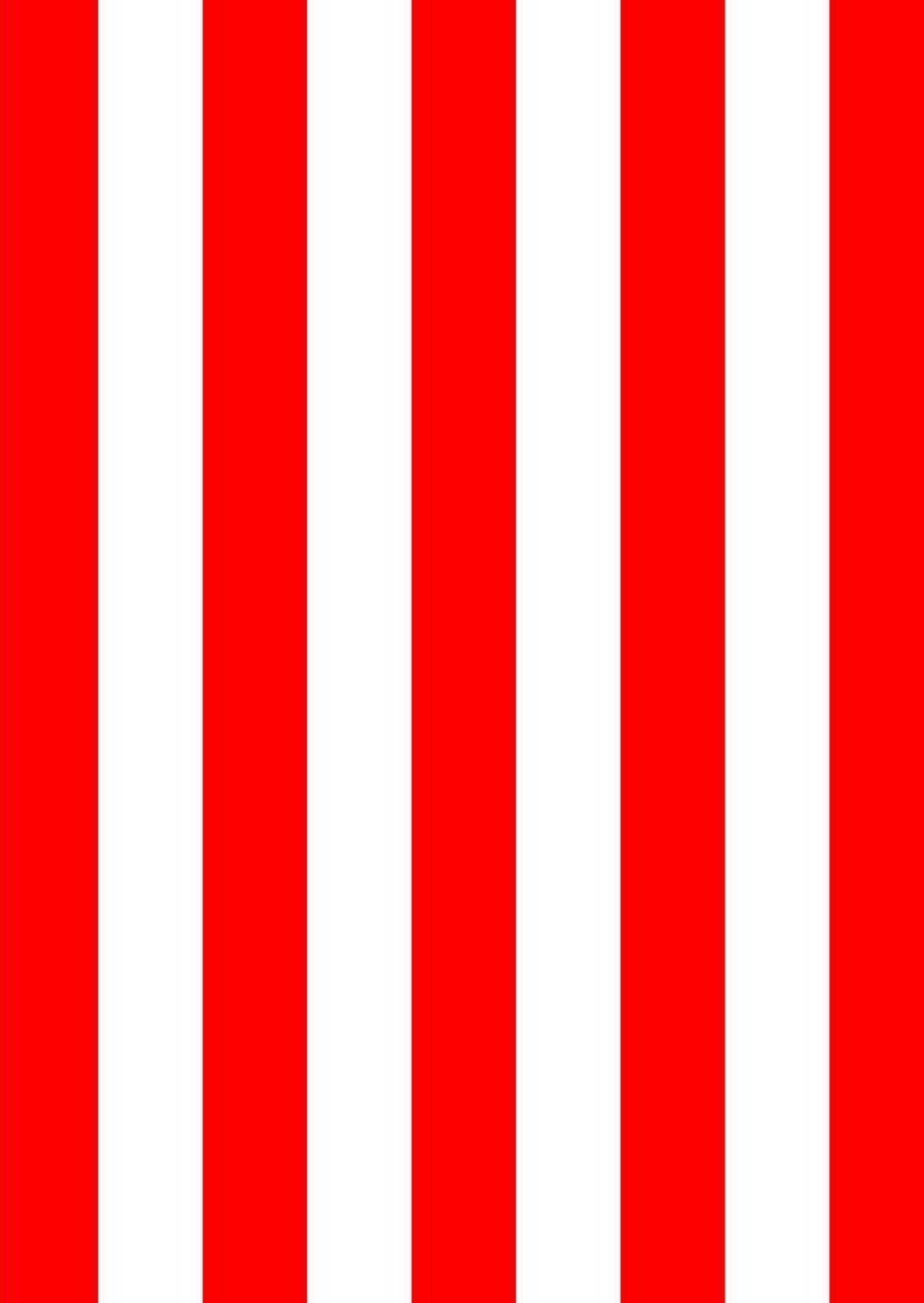 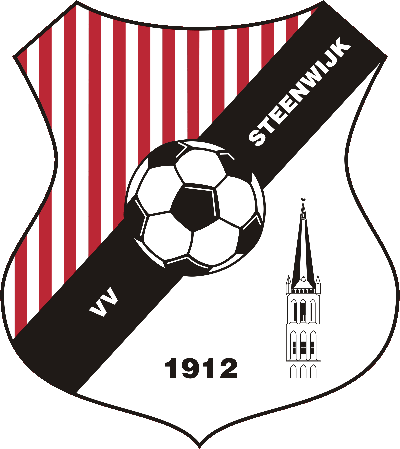 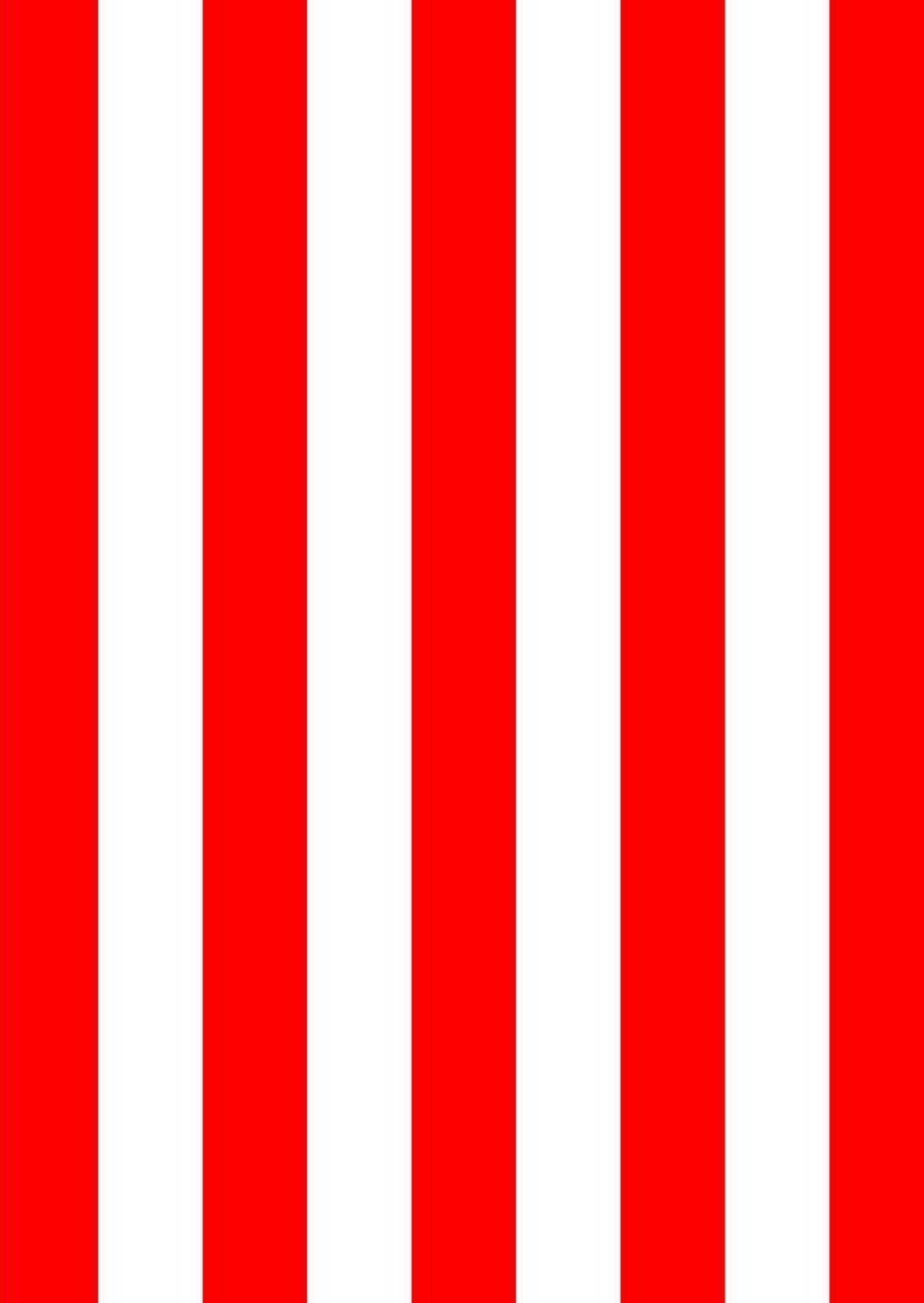 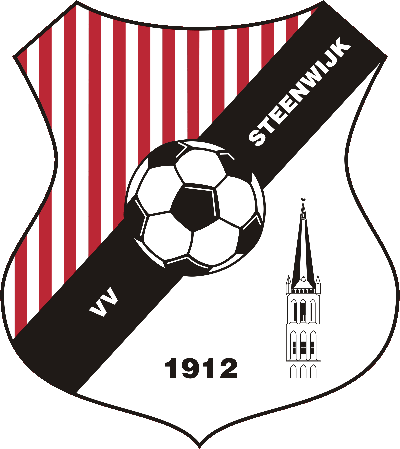 Inhoudsopgave BIJWERKINGEN Origineel 	27-05-2013 1. Doelstelling van het reglement Het valt niet te ontkennen, dat er op en rondom de voetbalvelden steeds vaker dingen gebeuren die het voetbalspel in een kwaad daglicht stellen. Ook onze vereniging wordt hiermee geconfronteerd. De constatering van toenemend ongewenst gedrag vraagt om een actieve aanpak. Het bestuur van VOETBALVERENIGING STEENWIJK wil in KNVB-verband meehelpen om excessen tegen te gaan door dit reglement in het leven te roepen en op het gebied van het sociaal-ethisch beleid binnen de invloedsfeer van onze vereniging een preventief en correctief beleid te voeren. VOETBALVERENIGING STEENWIJK heeft een aantal basiswaarden geformuleerd. Waarden die in hun onderlinge samenhang ten grondslag liggen aan het dagelijkse denken en doen binnen de vereniging. Deze basiswaarden zijn:  Plezier   Respect   Verantwoordelijkheid  Betrokkenheid  Sportiviteit   Openheid   Eerlijkheid Deze waarden zijn in elk denkbare situatie te vertalen naar voorwaarden en regels die (on)gewenst gedrag definiëren. Beleidskader: preventief en correctief optreden Het beleid zal erop gericht zijn om excessen te voorkomen (preventief), maar ook, indien deze voorkomen, consequent handelend op te treden (correctief). Het instellen van dit reglement vormt aldus een duidelijk signaal naar alle leden en bezoekers van de vereniging dat elke vorm van verbaal en/of fysiek geweld en/of ander wangedrag niet kan en niet zal worden getolereerd. Preventief beleid bestaat uit het opstellen van gedragsregels waaraan de leden (en gasten/bezoekers) zich dienen te houden en waar zij bij overtreding daarvan op aangesproken kunnen worden. Correctief beleid wordt gevoerd wanneer leden (en gasten/bezoekers) zich schuldig maken aan overtreding van de gedragsregels en daardoor voor sancties in aanmerking kunnen komen. Dit beleid wordt in de vereniging kenbaar gemaakt en verder uitgewerkt in een actieplan, waarin voortdurende voorlichting (ook voor nieuwe leden) een duidelijk waarneembaar onderdeel dient te zijn. De uitwerking van het beleid is weergegeven in een actieplan en de uitvoering ervan wordt belegd bij een daartoe ingestelde Commissie Sportiviteit & Respect (hierna te noemen CSR). Het beleid wordt regelmatig (aan het eind van ieder seizoen) door de CSR en het bestuur geëvalueerd en indien nodig voor het volgende seizoen bijgesteld. Dit reglement dient te worden beschouwd als een specifiek huishoudelijk reglement op het gebied van gedragsreglementering. De bevoegdheid tot het vaststellen van een huishoudelijk reglement is en blijft voorbehouden aan de Algemene Ledenvergadering. Bij bestuursbesluit d.d. 01-mei-2013 is besloten tot agendering op de Algemene Ledenvergadering d.d. 21 juni 2013 van het plan tot invoering van het Reglement Sportiviteit & Respect. De datum van de (officiële) inwerkingtreding is vastgesteld op de dag volgend op de Algemene Ledenvergadering waarin dit reglement is goedgekeurd en aangenomen d.d. 22 juni 2013. 2. KNVB-convenant Bij de totstandkoming van dit reglement (gedragsreglement) heeft het KNVB-convenant een duidelijke rol gespeeld. Het vormt dan ook leidraad en toetssteen voor de inhoud van dit reglement. Het KNVB-convenant luidt als volgt: “ De ondertekenaars (KNVB, LBA, VVON, BZV,COVS): stellen vast dat in toenemende mate sprake is van onrechtmatig handelen ten opzichte van scheidsrechters, assistent- scheidsrechters, tegenstanders en supporters; veroordelen elke vorm van verbaal en/of fysiek geweld bij de uitoefening van de voetbalsport; benadrukken dat ieder lid van de KNVB verplicht is de belangen van de voetbalsport niet te schaden; zijn van mening dat het beleid van alle bij de voetbalsport betrokkenen gericht dient te zijn op het bevorderen en doen bevorderen van wederzijds respect en begrip; stellen zich ten doel te komen tot algemeen geaccepteerde gedragscodes binnen de amateurvoetbalsport; verplichten zich alles in het werk te stellen om te komen tot naleving van reeds vastgestelde gedragscodes.” Aan de inspanningsverplichting om dit convenant vorm en inhoud te geven voldoen wij door een algemeen geaccepteerde gedragscode op te stellen die geldigheid heeft voor onze vereniging en door alles in het werk te stellen tot naleving daarvan te komen. 3. Gedragsregels Of het nu gaat om degene die actief zijn sport bedrijft, de passieve kijker of degene die meehelpt (een functie bekleedt) in een vereniging: een ieder moet plezier kunnen beleven aan de voetbalsport. Dit houdt in, dat men gezamenlijk de vereniging moet inrichten, luisterend naar en zoveel mogelijk rekening houdend met de wensen van een ieder. Dit betekent natuurlijk ook afspraken maken over de wijze waarop je met elkaar omgaat, maar ook met anderen binnen de voetbalsport, zoals tegenstanders, scheidsrechters en gasten/bezoekers.  Deze afspraken worden voor zover het onze leden betreft vastgelegd in het gedragsreglement, waarin wij de normen en waarden voor ons handelen vastleggen en elkaar beloven deze te zullen nakomen. Daarnaast hebben wij gedragscodes beschreven voor spelers, ouders/verzorgers, trainers, scheidsrechters, officials en toeschouwers. Deze zijn opgenomen in bijlage C. 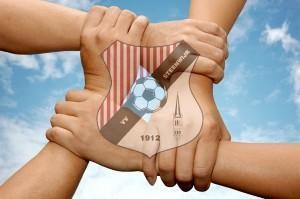 Met betrekking tot het aldus te voeren sociaalethische beleid binnen onze vereniging geldt het vermelde in het KNVB- convenant als uitgangspunt. De volgende gedragsregels zijn daarbij van toepassing. Plezier Wij presteren met plezier; Wij bieden aan onze eigen (jeugd)leden en gasten geborgenheid en veiligheid; Wij zijn trots op wat we hebben en trots op ons verleden; Wij winnen en verliezen met zijn allen; Wij lachen met elkaar, niet om elkaar; Respect Wij respecteren de regelgeving aangaande tabak–en alcoholgebruik; Wij staan het gebruik van drugs niet toe; Wij respecteren andermans eigendommen; Wij gaan met elkaar om op basis van gelijkwaardigheid ongeacht huidskleur, geaardheid, geloof, geslacht en culturele achtergrond; Wij onthouden ons van onbehoorlijk taalgebruik; Wij gebruiken de dialoog om een conflict op te lossen, nooit geweld; Wij bemoeien ons als ouders/verzorgers/supporters niet met speltechnische zaken; Wij hebben vertrouwen in het verenigingskader en ondersteunen hen waar nodig; Wij treden op als goed gastheer; Wij dragen het clubtenue zoals dat is aangegeven door het bestuur (de juiste kleuren en altijd het shirt in de broek); Wij proberen bij te dragen aan het plezier van anderen. Verantwoordelijkheid Wij gaan op een gepaste manier om met andermans eigendommen, ons complex en de materialen; Bestuur, begeleiders, trainers, spelers en ouders geven het goede voorbeeld; Ouders/leden ondersteunen de vereniging door het op vrijwillige basis verrichten van taken (onderhoud, kantinediensten, diverse commissies); Wij corrigeren ongewenst gedrag waar en wanneer wij dit waarnemen; Wij ruimen altijd onze eigen rommel op; Wij betalen op de tijd de contributies en de ontvangen eigen boetes; Wij laten na elke training en wedstrijd onze kleedkamer schoon achter. Betrokkenheid Ouders zijn zoveel als mogelijk aanwezig bij de wedstrijden van hun kinderen; In onderling overleg zijn de ouders verantwoordelijk voor het vervoer bij uitwedstrijden; Wij ondersteunen het verenigingskader door onze tips en suggesties; Trainers laten het verenigingsbelang prevaleren boven het eigen belang; Spelers melden zich tijdig af voor training of wedstrijd. Voor jeugdleden tot en met veertien jaar worden afmeldingen slechts geaccepteerd als deze zijn doorgegeven door de ouders/verzorgers; Bestuur en begeleiders nemen klachten serieus en zoeken actief naar oplossingen. Openheid Wij, bestuursleden, trainers, leiders:  Zijn altijd bereid onze keuzes toe te lichten; Communiceren helder en duidelijk; Benoemen positief gedrag en belonen dat; Ontmoedigen/corrigeren ongewenst gedrag; - Geven voldoende, tijdige en juiste informatie. Eerlijkheid Wij geven eigen fouten toe (bal uit, bal achter, overtreding); Wij blijven af van andermans eigendommen; Wij houden ons aan de regelgeving van de overheid en de KNVB; Wij praten met elkaar, niet over elkaar; Wij zijn bereid te luisteren naar kritiek; Wij stellen ons eigen handelen ter discussie en zijn bereid het bij te stellen; Wij leveren tijdig de voor de KNVB benodigde rapporten aan, ook hierin leggen we op een open, eerlijke manier verantwoording af. Sportiviteit Wij houden ons aan de spelregels; Wij wensen onze tegenstanders en de scheidsrechter succes en veel plezier voor de wedstrijd (op rij en handen schudden) en bedanken hen achteraf; Wij hebben geen publiekelijk commentaar op de scheidsrechter/leiding; Spelers schelden nooit op hun medespelers, noch op de leiders/trainers; Trainers en leiders coachen vanuit een positieve grondhouding; Wij feliciteren de tegenstander met de wedstrijd indien deze wint; - 	Ouders/supporters ondersteunen spelers en supporters op positieve wijze; - 	Wij vertonen geen agressief gedrag en accepteren dat ook niet van elkaar. Overig Eenieder, die een overtreding van de gedragsregels constateert, kan dit conform de in dit reglement opgenomen meldingsprocedure aangeven; Een verenigingslid dient zich te houden aan de hem/haar door de vereniging of door de KNVB opgelegde  sanctie/strafmaat naar aanleiding van de door hem/haar gepleegde overtreding; De vereniging zal de door de KNVB opgelegde boetes en/of in rekening gebrachte administratiekosten verhalen op het betreffende verenigingslid; Een verenigingslid die zich ten opzichte van de vereniging of één of meerdere van haar leden  heeft schuldig gemaakt aan wangedrag, vernieling, geweldpleging diefstal of andere gedragingen die in strijd zijn met deze gedragsregels en/of met de nakoming van de aan leden opgelegde verplichtingen conform de statuten, zal daarover verantwoording moeten afleggen aan het bestuur  Indien er tevens sprake is van gedragingen die strafbaar zijn gesteld in de Nederlandse strafwetgeving zal de vereniging aangifte doen bij de politie. 4. Commissie Sportiviteit & Respect: taakstelling, samenstelling en werkwijze 4.1 	Taakstelling De Commissie Sportiviteit & Respect (CSR) is een door het bestuur ingestelde adviescommissie, die de volgende taakstelling heeft aansluitend bij de in hoofdstuk 1 vermelde doelstelling: Acties ontwikkelen en uitvoeren die blijk geven van het feit dat VOETBALVERENIGING STEENWIJK de door de KNVB op het gebied van te hanteren sportiviteit & respect in de voetbalsport opgestelde regels respecteert. Het algemeen in de Nederlandse samenleving geaccepteerde geldende (al dan niet wettelijk geregelde) stelsel van normen en waarden (gevoed uit meerderheidsstandpunten voortgekomen uit traditie, gewoonte, integratie, etc.) onderschrijft. Bevorderen en bewaken van een goed en sportief verenigingsklimaat waarin elk lid zich thuis voelt, met respect en goede omgangsvormen met elkaar wordt omgegaan en zijn/haar sport op correcte wijze beoefent. Het bewaken van de in de Algemene Ledenvergadering vastgestelde gedragsregels van VOETBALVERENIGING STEENWIJK welke te maken hebben met sportiviteit & respect (opgenomen in hoofdstuk 3 van dit reglement). Het uitvoeren en evalueren van een procedure bij conflicten en incidenten (meldingsprocedure, hoor en wederhoor, strafoplegging, beroepsmogelijkheid, etc.). Hieruit kunnen de volgende deeltaken worden afgeleid: 4.1.1 Kennismaken met en introduceren van nieuwe leden (adviesbevoegdheid) Het (desgewenst) voeren van een kennismakingsgesprek met nieuwe leden (en/of de ouders van jeugdleden); Het zorg dragen voor een selectief aanname beleid bij nieuwe (jeugd-)leden (eventueel onderzoek naar status nieuwe speler en opnemen van gedragscode op het aanmeldingsformulier); Het zorg dragen voor een selectief aannamebeleid bij commissie- en/of bestuursleden; Het zorg dragen voor een selectief aannamebeleid bij (jeugd)trainers (bijvoorbeeld opnemen van een gedragscode in het contract en een VOG (verklaring omtrent gedrag)); 4.1.2 Instrueren en voorlichten van trainers, leiders, medewerkers en spelers Het mede organiseren en mede verzorgen van:  instructie- en voorlichtingsbijeenkomsten met technische staf; instructie- en voorlichtingsbijeenkomsten met commissie(leden); instructie- en voorlichtingsbijeenkomsten met barmedewerk(st)ers; bijeenkomsten met spelers (gedrag, spelregels, sancties, kleedkamerhygiëne, etc.); - ouderavonden; voorlichting (bijvoorbeeld op de website). 4.1.3 Onderzoeken en beoordelen van conflicten en incidenten (adviesbevoegdheid) Het behandelen van de schriftelijk aangemelde conflicten en incidenten conform de hierna beschreven werkwijze; Het adviseren van het bestuur inzake de aan betrokkene(n) op te leggen sanctie; - 	Toezicht en controle op de tenuitvoerlegging van de sanctie. 4.1.4 (Laten) toepassen van KNVB regels en richtlijnen - 	Het gebruik maken van KNVB-publicaties zoals: reglementenbundel, bewaarnummer en handleiding voor scheidsrechters; - 	Eventuele bezoeken van regiovergaderingen. 4.1.5 Evaluatie en verslaglegging Jaarlijkse evaluatie van de uitvoering van het actieplan; Bijstelling van het actieplan voor het komende seizoen naar aanleiding van de evaluatieresultaten; Jaarlijkse verslaglegging van de Commissie Sportiviteit & Respect ten behoeve van de Algemene Ledenvergadering. 4.2 Samenstelling De CSR bestaat uit minimaal vijf leden. De leden worden zo mogelijk aangetrokken uit de volgende geledingen van de vereniging: lid van de jeugdcommissie  of jeugdspeler van 15 jaar of ouder;  een ouder van een jeugdspeler; senioren; technische staf; commissielid (bij voorkeur kantinecommissie); maximaal één bestuurslid (niet zijnde het dagelijks bestuur) De leden worden benoemd door het bestuur voor een periode van 2 jaar. De commissie regelt zelf haar interne huishoudelijke werkwijze ten behoeve van het voorzitterschap, het secretariaat, het uitschrijven van commissievergaderingen, agendering en verslaglegging. De verslaglegging wordt ter kennisneming aan het bestuur gezonden. 4.3 Werkwijze In principe blijven de direct leidinggevenden (trainers, leiders, etc.) primair verantwoordelijk voor het nemen van eventuele maatregelen bij (speltechnische) incidenten. Ook gesprekken met betrokken overtreders of ouders van betrokken jeugdleden horen hierbij. Indien de incidenten  van meer structurele aard zijn, wordt de CSR ingeschakeld.  Daarnaast wordt de CSR  altijd  ingeschakeld bij de meer ernstige vormen van wangedrag en/of molestatie, of indien betrokken overtreders er al dan niet structureel blijk van geven niet bevattelijk te zijn voor opgelegde maatregelen door direct  leidinggevenden.  Naast het inschakelen van deze interne procedure, en ongeacht het verloop en de uitkomst daarvan, kan het voor het slachtoffer van het wangedrag (ook de vereniging zelf) een overweging zijn aangifte te doen bij de politie. Voor incidenten en conflicten geldt de volgende procedure, waarop de werkwijze van de CSR is gebaseerd: 4.3.1  Een ieder (zowel leden als niet-leden) kan aanspraak maken op het melden van een incident en/of conflict, echter uitsluitend en voor zover dit conflict en/of incident betrekking heeft op de handhaafbare statuten en reglementen van KNVB en VOETBALVERENIGING STEENWIJK. 4.3.2  Wanneer het incident en/of conflict op een wedstrijddag plaats vindt,  wordt het incident en/of conflict dezelfde dag  gemeld bij degene die namens de CSR aanwezig is op het complex. Binnen redelijke termijn  wordt het meldingsformulier zoals opgenomen in bijlage A door of namens de melder ingevuld en ingeleverd bij de CSR. Alleen tijdig ingediende en volledig ingevulde  formulieren zijn ontvankelijk voor verdere behandeling. Dit is ter beoordeling van de CSR. (Jeugd) leden vanaf 15 jaar kunnen zelfstandig een incident melden, jeugdleden jonger dan 15 jaar laten zich hierin vertegenwoordigen door hun wettelijke vertegenwoordiger. Een afschrift van de melding wordt door de CSR verzonden aan het bestuur.  Degene tegen wie de melding gemaakt is, wordt binnen 3 werkdagen (na ontvangst van de melding) geïnformeerd over de melding door de CSR 4.3.3 Wanneer het incident en/of conflict niet op een wedstrijddag plaats vindt, wordt het incident en/of conflict zo spoedig mogelijk, doch in elk geval binnen redelijke termijn, na het ontstaan van het incident en/of conflict gemeld bij de CSR met behulp van het meldingsformulier zoals opgenomen in bijlage A. 4.3.4  De CSR beoordeelt of een toelichting bij de melding noodzakelijk is om het bestuur adequaat te kunnen adviseren over de te treffen maatregelen en/of sancties naar aanleiding van het incident en/of conflict. Als een toelichting gewenst is, beoordeelt de CSR of dit een schriftelijke en/of mondelinge toelichting moet zijn. Bovendien beoordeelt de CSR wie om toelichting wordt gevraagd. Dit kan de melder zijn, degene tegen wie de melding is gemaakt en andere partijen, zoals getuigen. 4.3.5 Wanneer een schriftelijke toelichting gewenst is, wordt/worden de betreffende partij(en) gevraagd binnen 2 weken de gevraagde toelichting te geven aan de CSR. Wanneer een mondelinge toelichting gewenst is, wordt/worden de betreffende partij(en) in de gelegenheid gesteld op een door de CSR te bepalen plaats en tijd de melding toe te lichten aan de CSR. De CSR maakt een verslag op van deze mondelinge verantwoording en zendt dit ook toe aan alle aanwezigen en het bestuur. 4.3.6 De CSR maakt op basis van de melding en de eventuele toelichting binnen 3 weken na ontvangst van de schriftelijke melding een advies aan het bestuur met betrekking tot te treffen maatregelen en/of sancties. De CSR beoordeelt in zijn advies een situatie op en/of rondom het veld niet los van de KNVB-reglementen en rapportages. Toegekende straffen van KNVB-zijde dienen in principe als voldoende gedragscorrectief te worden beschouwd. Alleen in bijzondere situaties kan het bestuur, na een daartoe uitgebracht advies van de CSR, additionele sancties opleggen. Voor het bepalen van de zwaarte van de straf voor bepaalde categorieën van overtredingen wordt aansluiting gezocht bij de door de KNVB gehanteerde tuchtreglementen. Daarnaast is de straf gebaseerd op de in dit reglement onder punt 5 genoemde sancties zoals die ook zijn opgenomen in de statuten van VOETBALVERENIGING STEENWIJK. 4.3.7  Het bestuur van VOETBALVERENIGING STEENWIJK neemt binnen 1 week na ontvangst van het advies van de CSR een besluit over de te treffen maatregelen en/of op te leggen sancties in het kader van het gemelde incident en/of conflict. Indien het bestuur een nadere toelichting wenst op het advies van de CSR nodigt zij de commissie daarvoor uit. Indien het bestuur uiteindelijk wenst af te wijken van het advies van de CSR geeft het bestuur daarvoor schriftelijk argumentatie. 4.3.8 Het bestuur stelt betrokkene binnen 1 week na het nemen van een besluit schriftelijk in kennis van de opgelegde sanctie.  Het bestuur verstrekt de CSR een kopie van dat besluit. 4.3.9  Alle door het bestuur opgelegde sancties worden door de CSR vastgelegd in een register. 4.3.10 Het bestuur kan in afwijking van onder 4.3.2-4.3.9 genoemde procedure, afhankelijk van de aard c.q. ernst van het conflict of incident, op grond van de verenigingsstatuten het besluit nemen tot een onmiddellijke voorlopige strafoplegging. Betrokkene wordt hiervan zo spoedig mogelijk doch uiterlijk binnen drie werkdagen schriftelijk in kennis gesteld. Een kopie van dit schrijven wordt aan de CSR verstrekt. De CSR behandelt het incident vervolgens conform het bepaalde in 4.3.2-4.3.9. 4.3.11 De CSR is te allen tijde bevoegd om zonder meldingsformulier zelfstandig onderzoek in te stellen naar vermeend wangedrag. 5. Sancties 5.1 	Leden Het bestuur is krachtens de verenigingsstatuten bevoegd tot strafoplegging aan leden. Sancties kunnen worden opgelegd indien betrokken leden niet voldoen aan verplichtingen zoals vastgelegd in die statuten.  In de statuten staat over STRAFFEN in artikel 6: a. In het algemeen zal strafbaar zijn zodanig handelen of nalaten dat in strijd is met de wet, dan wel het de statuten, reglementen en/of besluiten van organen van de vereniging, of waardoor de belangen van de vereniging worden geschaad. b. Tevens zal strafbaar zijn zodanig handelen of nalaten dat in strijd is met de wedstrijdbepalingen, evenals met de statuten, reglementen en/of besluiten van organen van de KNVB of waardoor de belangen van de KNVB, dan wel van de voetbalsport in het algemeen worden geschaad. Daargelaten de bevoegdheid van de KNVB om overtredingen als bedoeld in lid 1 onder b te bestraffen, is het bestuur bevoegd om overtredingen te bestraffen. In geval van een overtreding als bedoeld in lid 1, kunnen door het bestuur de volgende sancties worden opgelegd Berisping; Schorsing; Ontzetting uit het lidmaatschap (royement); Uitsluiting van deelname aan wedstrijden, hetzij voor een bepaalde duur, hetzij voor een in de straf bepaald aantal wedstrijden; Ontzegging van het recht om een of meer in de straf genoemde functies voor een in de straf genoemde termijn uit te oefenen; Geldboete Van het opleggen van een straf wordt schriftelijk aan het lid mededeling gedaan. In spoedeisende gevallen kan een opgelegde straf mondeling aan het lid worden medegedeeld. Een schorsing kan ten hoogste voor de duur van een jaar worden opgelegd. Gedurende de periode dat een lid is geschorst, kunnen de aan het lidmaatschap verbonden rechten niet worden uitgeoefend, met uitzondering van het recht in beroep te gaan. a. Ontzetting uit het lidmaatschap kan alleen worden uitgesproken wanneer een lid in strijd met de statuten, reglementen of besluiten van de vereniging handelt, of de vereniging op onredelijke wijze benadeelt of het wangedrag van dien aard is dat het de algemene fatsoensnormen ver te buiten gaat; b. nadat het bestuur tot ontzegging heeft besloten, wordt het lid zo spoedig mogelijk door middel van een brief van het besluit in kennis gesteld. Van een door de vereniging opgelegde straf met uitzondering van een royement kan het lid binnen een maand na ontvangst van deze kennisgeving in beroep gaan bij het bestuur. Een beroep inzake royement dient ingediend te worden bij de algemene ledenvergadering. Gedurende de beroepstermijn en hangende het beroep is het lid geschorst. Een beslissing genomen door het bestuur dan wel de algemene ledenvergadering na het beroep is bindend voor alle partijen. 5.1 	 Niet-Leden  Het bestuur van de vereniging heeft niet de mogelijkheid sancties op te leggen aan niet-leden die zich hebben schuldig gemaakt aan (ernstig) wangedrag. Desondanks zijn er enkele opties om personen die zich ernstig hebben misdragen ‘aan te pakken’. Het bestuur zal in voorkomende gevallen de volgende maatregelen treffen tegen de betrokken persoon: De toegang tot het sportcomplex en de daarop gelegen gebouwen zal hem/haar schriftelijk worden ontzegd voor de periode van maximaal 2 jaar. Er wordt aangifte bij de politie tegen hem/haar gedaan als er (tevens) sprake is van strafbare feiten. Veroorzaakte schade zal worden verhaald. .-.-.-.-.- BIJLAGE A Meldingsformulier Conflicten / Incidenten VOETBALVERENIGING STEENWIJK Ingezonden door: Naam: ………………………………………………………………………………………………………………………………………. Adres: ………………………………………………………………………………………………………………………………………. Postcode/woonplaats: ..……………………………………………………………………………………………………………. Tel vast/mobiel: 	………………………………………………………………………………………………………………. Email: ………………………………………………………………………………………………………………………………………. Datum conflict/incident: 	…………………………………………………………………………………………………………………. Bij het conflict/incident betrokken lid/leden: …………………………………………………………………………………………………………………………………………………………………………………………………………………………………………………………………………………………………………………… ………………………………………………………………………………………………………………………………………………………………………………… Korte omschrijving van wat is voorgevallen: ……………………………………………………………………………………………………………………………………………………………………………………………………………………………………………………………………………………………………………………………………………………………………………………………………………………………………………………………………………… ………………………………………………………………………………………………………………………………………………………… ……………………………………………………………………………………………………………………………………………………………………………………………………………………………………………………………………………………………………………………………………………………………………………………………………………………………………………………………………………… ………………………………………………………………………………………………………………………………………………………… …………………………………………………………………………………………………………………………………………………………………………………………………………………………………………………………………………………………………………………… ………………………………………………………………………………………………………………………………………………………………………………………………………………………………………………………………… Datum ondertekening formulier: ……………………………………………………………………………………………………………………………. Handtekening: Dit formulier dient zo spoedig mogelijk ingeleverd te zijn bij de Commissie Sportiviteit & Respect. Blad 2 BIJLAGE A Meldingsformulier Conflicten / Incidenten  VOETBALVERENIGING STEENWIJK Dit gedeelte uitsluitend in te vullen door de vereniging 	Afhandeling 	Datum: 	 	Paraaf: Heeft bemiddeling plaats gevonden? Zo ja, wat was het resultaat hiervan? Blad 3 BIJLAGE A Meldingsformulier Conflicten / Incidenten  VOETBALVERENIGING STEENWIJK Checklist : Datum ontvangst CSR Melding ontvankelijk? Ja/nee Datum kopie melding aan bestuur Datum kennisgeving aan betrokken partij(en) Schriftelijke toelichting? Indien ja, wanneer betrokken partij(en) aangeschreven Indien ja, wanneer ontvangen Mondelinge toelichting? Indien ja, wanneer betrokken partij(en) geïnformeerd? Indien ja, wanneer betrokken partij(en) gehoord? Datum adviesvergadering CSR Inhoud Advies CSR Datum advies aan bestuur Inhoud besluit bestuur Datum besluit bestuur Datum kennisgeving partij(en) Beroep ja/nee Besluit beroep Vastlegging besluit in register BIJLAGE B Actieplan seizoen 2013 - 2014 B.1 Inleiding Een actieplan “Sportiviteit &Respect” dient te worden opgesteld voor aanvang van het seizoen door de CSR en wordt vooraf goedgekeurd en vastgesteld in het bestuur. Het actieplan is een verdere uitwerking van het vastgestelde beleid, waarvoor het door de Algemene Ledenvergadering goedgekeurde reglement de basis vormt. Het actieplan geeft een vertaling van het beleid in door of namens de CSR uit te voeren acties en werkzaamheden om het beleid vorm en inhoud te geven. Hoofdstuk 4 van het reglement geeft de kaders aan waarbinnen de CSR zijn werkzaamheden uitvoert. Met name het onderdeel taakstelling geeft een overzicht van de taken, dat door de commissie in het actieplan verder moet worden uitgewerkt door middel van het samenstellen van een gestructureerd activiteitenoverzicht, waar mogelijk, en zinvol, voorzien van een tijdsplanning en een budgettair kostenoverzicht. Een gedeeltelijke uitwerking van een dergelijk actieplan wordt weergegeven in een jaarlijks op te stellen activiteitenoverzicht. Een wat meer expliciete uitwerking van de beleidskaders als vastgelegd in het reglement wordt weergegeven in paragraaf B.3. B.1.1 Uitwerking beleidskaders Preventief beleid: Voorkomen is beter dan genezen. Preventief beleid kan worden gevoerd door (bijvoorbeeld) de volgende maatregelen te nemen: Het aanstellen van geschikte wedstrijdcoördinatoren; Het aanstellen van geschikte leiders en aanvoerders; Het aanstellen van geschikt technisch kader (trainers, coaches); Het constant selecteren van geschikt overig kader; Scholing van kaderleden; Het voeren van een duidelijk en consequent verenigingsbeleid. B.1.2 Het aanstellen van geschikte wedstrijdcoördinatoren Wedstrijdcoördinatoren dragen zorg voor de ontvangst en begeleiding van de scheidsrechters, dus ook de verenigingsscheidsrechters. Wenselijk is een wedstrijdcoördinator per (thuis)wedstrijddag aan te stellen en deze ook als zodanig op het wedstrijdprogramma te vermelden. Aanstelling vindt plaats door het betrokken wedstrijdsecretariaat, jeugd/pupillen of senioren selectie/recreatie/dames. Tot de taak van een wedstrijdcoördinator behoort: gastheer zijn, begeleiding in de rust en na afloop,begeleiding bij calamiteiten; dat hij een vast punt afspreekt waar hij zich bevindt op het complex. Tot de taak van de vereniging behoort: dat voor de wedstrijd bij alle partijen bekend is wie de wedstrijdcoördinator is; dat aan de scheidsrechter wordt gemeld wie verantwoordelijk is voor de ontvangst; - dat de ontvangst bij voorkeur geschiedt in een aparte ruimte, zodat de scheidsrechter weet waar hij zich na de wedstrijd moet melden; dat bij een dreigende molestatie gezorgd wordt voor een afdoende bescherming. BIJLAGE B Actieplan seizoen 2013 - 2014 B.1.3 Het aanstellen van geschikte leiders en aanvoerders Leiders, coaches en aanvoerders zijn de vertegenwoordigers van de vereniging. Zij behoren voor aanvang van het seizoen duidelijke instructies te krijgen: zij behoren de scheidsrechters en assistent-scheidsrechters tot steun te zijn; zij steunen te allen tijde de scheidsrechter en hebben dus geen verbale bemoeienis met de   wedstrijdleiding; zij moeten zich bewust zijn van hun voorbeeldfunctie en dienen overeenkomstig te handelen. B.1.4 Het aanstellen van geschikt technisch kader Trainers bepalen ook mede het gezicht van de vereniging. Niet ontkend kan worden dat het gedrag van trainers aanleiding kan zijn tot agressief gedrag. Bij de selectiecriteria moet men hiermee rekening houden. Niet moet worden nagelaten trainers zonodig te corrigeren. B.1.5 Het constant selecteren van geschikt overig kader Hierbij moet worden gedacht aan bestuursleden, jeugdcommissieleden, jeugdleiders, verenigingsscheidsrechters en clubgrensrechters. Ook zij vertegenwoordigen de vereniging en de uitstraling naar buiten wordt vaak afgelezen aan deze groep leden. Wie anderen regels oplegt zal zelf van onbesproken gedrag moeten zijn: elk kaderlid moet zich bewust zijn van zijn voorbeeldfunctie! B.1.6 Scholing van kaderleden Het beleid van de vereniging dient erop gericht te zijn dat het kader voldoende is geschoold. De vereniging dient een actief beleid te voeren ten aanzien van het volgen van cursussen. - Aan het begin van elk seizoen worden de eventueel nieuwe spelregels geïntroduceerd voor spelers, leiders, verenigingsscheidsrechters, grensrechters en trainers, waarbij tevens de geldende gedragscodes worden besproken; De vereniging vergoedt, indien van toepassing, de kosten voor het volgen van cursussen; - De vereniging vergoedt indien gewenst de onkosten van de verenigingsscheidsrechters tegen de binnen de KNVB geldende tarieven; De vereniging abonneert zich op ter zake doende sportvakbladen en draagt zorg, dat deze bij de betrokken kaderleden terecht komen. B.1.7 Het voeren van een duidelijk en consequent verenigingsbeleid Het bestuur is verantwoordelijk voor het verenigingsbeleid in al zijn facetten. Om dit beleid vorm te geven worden maatregelen, cq. regels uitgevaardigd, die op een adequate wijze duidelijk worden gemaakt aan leden en supporters. Het bestuur voert desgewenst een introductiegesprek met het aanmeldende lid, waarbij aandacht  wordt besteed aan de binnen de KNVB en de vereniging geldende regels en richtlijnen; Het aanmeldingsformulier wordt voorzien van een bijlage waarin deze gedragscode wordt vermeld en waarop het nieuwe lid ook ondertekent, dat hij hiervan heeft kennis genomen. Voor bestaande leden wordt de gedragscode aan het begin van het seizoen op de website vermeld, zodat ook zij daarvan (bij herhaling) kennis kunnen nemen; Het bestuur laat (bij herhaling) duidelijk weten aan leden en supporters, dat verbaal en fysiek geweld niet wordt geduld en daar waar nodig sancties zal treffen; Ook na wedstrijden wordt erop toegezien, dat niet met de scheidsrechters wordt geredetwist over hun beslissingen; Ook verenigingsscheidsrechters vermelden gele en rode kaarten op het wedstrijdformulier; het kader stimuleert hen dat ook te doen; Het deelnemen aan en het houden van spelregelwedstrijden wordt gestimuleerd; Bij berichtgeving op de website en in de media wordt erop toegezien dat terughoudendheid ten opzichte van de scheidsrechter wordt betracht. B.2. Correctief beleid: zachte heelmeesters maken stinkende wonden Indien wangedrag zich manifesteert dienen maatregelen genomen te worden. De bedoelde maatregelen richten zich op wangedrag tegen scheidsrechter(s), assistent-scheidsrechters, en (verenigingskader van) de tegenpartij, zowel voor, tijdens als na de wedstrijd. Onder het hier bedoelde wangedrag vallen natuurlijk in elk geval beledigingen, discriminerende uitlatingen, bedreigingen en handtastelijkheden. Gelet op de aan het bestuur beschikbare bevoegdheden moet onderscheid gemaakt worden in: - niet te tolereren gedrag van leden van de vereniging; - niet te tolereren gedrag van niet-leden van de vereniging. B.2.1 Wangedrag van leden De vereniging zal straffen opleggen aan leden die zich misdragen hebben tegenover scheidsrechter(s), assistent- scheidsrechter(s), eigen kader of (kader van) de tegenpartij, zowel voor, tijdens als na de wedstrijd, zowel verbaal (onder andere beledigingen, discriminerende uitlatingen, bedreigingen) als fysiek (onder andere slaan, schoppen, spuwen en verder elke vorm van handtastelijkheid). Afhankelijk van de aard en zwaarte van de misdraging zullen de straffen variëren van een schorsing voor beperkte duur tot royement. In alle gevallen kan het bestuur van de vereniging het desbetreffende lid hangende de verenigingsprocedure met onmiddellijke ingang een voorlopige schorsing opleggen. Nadrukkelijk wordt uitgesproken, dat het bestuur het treffen van voorlopige maatregelen tegen een zich misdragend lid niet zal laten afhangen van de (later te ontvangen) uitkomsten van de KNVB tuchtrechtspraak. Nadat de uitspraak van de Tuchtcommissie van de KNVB bekend is gesteld, zal met het bepalen van de definitieve strafmaat door het bestuur hiermee rekening worden gehouden. De CSR in zijn uiteindelijk advies (en ook het bestuur in zijn besluit) beoordeelt een situatie op en/of rond het veld (spelers, leiders, trainers etc.) immers niet los van de KNVB-reglementen en rapportages (bijvoorbeeld Wedstrijdformulier). De vereniging verplicht zich bij misdragingen van leden: politiebijstand te vragen, indien scheidsrechter, assistent-scheidsrechter of een (kader)lid van de bezoekende vereniging daarom verzoekt met het oog op het doen van aangifte; volledig mee te werken aan een politieonderzoek, inclusief het zo nodig doen van aangifte; politiebijstand te vragen bij dreigende omstandigheden; zich bij het effectueren van opgelegde sancties zo nodig te voorzien van hulp van de bevoegde instanties, zoals de deurwaarder en/of politie; meldingen van andere verenigingen over misdragingen van verenigingsleden tijdens uitwedstrijden aanhangig te maken bij de CSR. B.2.2 Wangedrag van niet-leden De vereniging zal de toegang tot de bij de vereniging in gebruik zijnde accommodaties (clubgebouw, sportpark) ontzeggen aan bezoekers of toeschouwers, die zich misdragen hebben tegenover scheidsrechter(s), assistent- scheidsrechter(s), eigen kader of (kader van) de tegenpartij, zowel voor, tijdens als na de wedstrijd, zowel verbaal (onder andere beledigingen, discriminerende uitlatingen, bedreigingen) als fysiek (onder andere slaan, schoppen, spuwen en verder elke vorm van handtastelijkheid). De duur van het toegangsverbod zal mede afhangen van de aard en zwaarte van de misdraging. Nadrukkelijk wordt uitgesproken dat de vereniging het treffen van maatregelen tegen een zich misdragende bezoeker of toeschouwer niet laat afhangen van het optreden van politie of justitie. De vereniging verplicht zich bij misdragingen van niet-leden: politiebijstand te vragen, indien scheidsrechter, assistent-scheidsrechter of een (kader)lid van de   bezoekende vereniging daarom verzoekt met het oog op het doen van aangifte; volledig mee te werken aan een politieonderzoek, inclusief het zo nodig doen van aangifte; politiebijstand te vragen bij dreigende omstandigheden; zich bij het effectueren van opgelegde sancties zo nodig te voorzien van hulp van de bevoegde instanties, zoals de deurwaarder en/of politie; de bezoekende vereniging te informeren over misdragingen van zijn supporters; alle vormen van fysiek geweld tegen scheidsrechter(s), assistent-scheidsrechter(s), (kader)leden van de bezoekende vereniging, zowel voor, tijdens als na de wedstrijd, schriftelijk aanhangig te maken bij de tuchtcommissie van de KNVB onder opgave van getuigen. B.2.3 Overig beleid De vereniging hanteert het beleid dat: een door een andere vereniging geroyeerd lid niet als lid te accepteren; bij aanmelding van een nieuw lid een eventueel door de andere vereniging opgelegde sanctie over te zullen nemen; bij overschrijving naar een andere vereniging deze op de hoogte wordt gesteld van de opgelegde sanctie. B.3 Activiteitenoverzicht volgend seizoen Benoeming taken: B.3.1 Kennismaken met en introduceren van nieuwe leden (adviesbevoegdheid) Het desgewenst voeren van een kennismakingsgesprek met nieuwe leden (en/of de ouders van jeugdleden); het kenbaar maken van gedragsregels aan nieuwe leden via een bijlage bij het aanmeldingsformulier en op regelmatige tijdstippen onder meer via de website; Het zorg dragen voor een selectief aannamebeleid bij nieuwe (jeugd) leden (eventueel onderzoek naar status nieuwe speler); Het zorg dragen voor een selectief aannamebeleid bij commissie- en/of bestuursleden; - Het zorg dragen voor een selectief aannamebeleid bij (jeugd)trainers (bijvoorbeeld opnemen van een gedragscode in het contract en verklaring omtrent gedrag (VOG)); B.3.2 Instrueren en voorlichten van trainers, leiders, medewerkers en spelers Het mede organiseren van instructie- en voorlichtingsbijeenkomsten: met technische staf; met commissie(leden); met barmedewerk(st)ers; met spelers (gedrag, spelregels, sancties, kleedkamerhygiëne, etc.); met ouders; Het verzorgen van voorlichting. B.3.3 Onderzoeken en beoordelen van conflicten en incidenten (adviesbevoegdheid) - Het behandelen van de schriftelijk aangemelde conflicten en incidenten conform de in hoofdstuk  4 beschreven werkwijze; Het adviseren van het bestuur op het gebied van de aan betrokkene(n) op te leggen sanctie. BIJLAGE B Actieplan seizoen 2013 – 2014 B.3.4 Bevorderen en organiseren van opleidingen ten behoeve van het verenigings- en technisch kader Bekend maken van themabijeenkomsten en cursussen die door de KNVB worden aangeboden; Stimuleren van het bezoeken van themabijeenkomsten en het volgen van cursussen; - Contacten onderhouden met de afdeling “Ondersteuning Clubbesturen” van de KNVB, district Noord. B.3.5(Laten) toepassen van KNVB regels en richtlijnen Gebruik maken van KNVB-publicaties zoals: Reglementenbundel, bewaarnummer en handleiding voor scheidsrechters; Bezoeken van regio vergaderingen in het kader van sportiviteit& Respect. B.3.6 Evaluatie en verslaglegging Jaarlijkse evaluatie van de uitvoering van het actieplan; Bijstelling van het actieplan voor het komende seizoen naar aanleiding van de evaluatieresultaten; - Jaarlijkse verslaglegging van CSR ten behoeve van de Algemene Ledenvergadering. BIJLAGE C Gedragscodes C.1 Algemeen Eén van de methodes om ongewenst gedrag te voorkomen is het opstellen van gedragscodes, in aanvulling op de gedragsregels zoals opgenomen in hoofdstuk 3. Gedragscodes zijn regels die vaak binnen de vereniging als ongeschreven regels worden gehanteerd. Deze ongeschreven regels worden in codes vastgelegd. Door aan de mensen binnen de vereniging duidelijk te maken welke normen (regels) er gelden, maak je ook meteen duidelijk dat bepaald gedrag gewenst of niet gewenst is. Voor elke doelgroep zijn de algemene gedragsregels vertaald naar praktische gedragscodes, waaraan elke doelgroep zich moet houden. Deze gedragscodes moeten voor iedereen helder  en bekend zijn, zodat iedereen er naar kan worden verwezen en erop kan worden aangesproken.  Hoewel onderstaande opsomming uitgebreid is, is deze niet uitputtend. C.2 Normen voor doelgroepen C.2.1 Algemeen Er zijn normen die voor iedereen gelden. Deze normen zijn opgenomen in hoofdstuk 3. C.2.2 Specifieke gedragscodes Sommige gedragscodes gelden in meer of mindere mate voor bepaalde doelgroepen. Voor ouders gelden bijvoorbeeld andere regels dan voor de (jeugd) leden zelf. Hierdoor krijgt elke groep eigen verantwoordelijkheden, en daar kunnen zij ook op worden aangesproken. C.2.3 Spelers Probeer te winnen met respect voor jezelf, teamgenoten, tegenstanders, wedstrijdleiding en publiek; Gedraag je sportief, vertoon teamgeest en help en steun je medespelers in het veld; Speel volgens de bekende of afgesproken wedstrijdregels; Aanvaard de beslissingen van de wedstrijdleiding; Blijf bescheiden bij een overwinning en laat zich niet ontmoedigen door een nederlaag; Wens de tegenstander geluk met het behaalde succes als je zelf de verliezer bent; Onsportiviteit van de tegenstander kan nooit reden zijn om zelf onsportief te zijn of de vereniging aan te moedigen onsportief te spelen of op te treden; Spreek jouw medespelers aan op onsportief of onplezierig gedrag; Respecteer het werk van al die mensen die ervoor zorgen dat er in de sport mogelijkheden bestaan te trainen en wedstrijden te spelen. Dit is namelijk niet vanzelfsprekend; Betaal contributie op tijd; Betaal boetes in verband met gele en rode kaarten zelf; Volg het advies op van een arts of fysiotherapeut bij het bepalen of er wel of niet gespeeld kan  worden; Neem, in principe, deel aan alle trainingen en wedstrijden en meldt je (spelers van 15 jaar en ouder)  tijdig af bij trainer/leider als je niet aan de training of de wedstrijd kan deelnemen; - Zorg ervoor dat je voor een wedstrijd of training op het aangegeven tijdstip aanwezig bent; Wees zuinig op alle materialen die men mag gebruiken, dus ook op de velden en kleedkamers; - Klop vuile schoenen buiten de kleedkamer uit en maak ze schoon alvorens de kleedkamer in te gaan; Douche, in principe, na training en wedstrijd; Help mee met schoonmaken van de kleedkamer; Help mee met het verzamelen van materialen na de training; Meld aan de leider of vertegenwoordiger van de vereniging als er iets kapot is gegaan; Neem geen waardevolle spullen mee naar training of wedstrijd.  Als je toch waardevolle spullen  meeneemt, is dit voor eigen risico; - Rook niet in de kleedkamers. C.2.4 Ouders en verzorgers Bedenk dat uw kind sport voor haar/zijn plezier en niet voor het plezier van de ouders en verzorgers; Moedig uw kind altijd aan om volgens de regels te spelen; Leer uw kind dat eerlijke pogingen net zo belangrijk zijn als winnen, zodat het resultaat van elke wedstrijd geaccepteerd wordt zonder onnodige teleurstelling; Maak uw kind nooit belachelijk en geef het geen uitbrander als het een fout heeft gemaakt of een wedstrijd heeft verloren; Val een beslissing van de wedstrijdleiding niet in het openbaar af en trek nooit de integriteit van dergelijke personen in twijfel; Ondersteun alle pogingen om verbaal en fysiek geweld tijdens sportactiviteiten door de spelers te   voorkomen; Erken de waarde en het belang van (vrijwillige) trainers en leiders. Zij geven hun tijd en kennis om het sporten van uw kind mogelijk te maken; Gedraag u als een goede supporter en geef het goede voorbeeld door respect te hebben voor iedereen op en om het veld. Blijf tijdens de wedstrijd achter de hekken/reclameborden en/of buiten de lijnen van het veld; Bemoei u niet met de begeleiding van het team door trainers en begeleiders; Moedig de spelers op positieve manier ; Rij naar uitwedstrijden en was de wedstrijdshirts volgens het opgestelde schema; Zorg ervoor dat uw kind op tijd aanwezig is voor een training of een wedstrijd; Zorg ervoor dat uw kind zich tijdig afmeldt voor een training of wedstrijd als het 15 jaar of ouder is. Als  uw kind jonger is dan 15 jaar zorg er dan voor dat u uw kind tijdig afmeldt voor een training of wedstrijd; Betaal op tijd de contributie (voor jeugdspelers); Kritiek, op- en/of aanmerkingen op training, begeleiding of organisatie kan worden gemeld bij de desbetreffende coördinator. BIJLAGE C Gedragscodes C.2.5 Trainers/begeleiders Wees redelijk in de eisen ten aanzien van de tijd, de energie en het enthousiasme van (jeugdige) spelers. Leer de spelers dat de spelregels afspraken zijn waar niemand zich aan mag onttrekken; - Vermijd dat getalenteerde spelers te veel in het veld staan. De minder goede spelers hebben zeker evenveel speeltijd nodig en hebben daar ook recht op; Stel alleen speelgerechtigde spelers in de wedstrijd op; Bedenk dat de spelers voor hun plezier spelen en iets willen leren. Winnen is slechts een onderdeel van het spel. Verliezen trouwens ook; Maak de spelers nooit belachelijk als zij fouten maken of een wedstrijd verliezen; Zorg ervoor dat het materiaal voldoet en geschikt is voor de leeftijd en de vaardigheid van de spelers; Bij het indelen en het bepalen van de duur van de trainingstijden dient men rekening te houden met de mate waarin de spelers volwassen zijn; Ontwikkel teamrespect voor de tegenstander en voor de beslissingen van de wedstrijdleiding; - Volg het advies op van een arts of fysiotherapeut bij het bepalen of een geblesseerde speler wel of niet kan spelen; Spelers hebben een trainer nodig die zij respecteren; Blijf op de hoogte van de beginselen van een goede training en van de groei en ontwikkeling van de spelers. Bepaal of een speler wel of niet mag deelnemen aan de volgende wedstrijd als de speler zich niet tijdig afmeldt/niet tijdig afgemeld is voor de training en/of wedstrijd; Bedenk dat trainers/begeleiders een voorbeeldfunctie voor het team hebben en corrigeer spelers op ongepast gedrag; Breng uw passie voor het spel over bij de spelers; Coach positief; Respecteer spelers, ouders/verzorgers, wedstrijdleiding en tegenstanders; Zorg er voor op tijd aanwezig te zijn voor trainingen en wedstrijden; Ontvang de (leiders van de) tegenpartij en de wedstrijdleiding; Zorg voor orde en netheid in de kleedkamer; Zie er op toe dat zuinig wordt omgegaan met trainings- en wedstrijdmateriaal, velden en kleedkamers; Zorg er voor dat het veld na de training (op tijd) leeg is van gebruikte materialen; Gebruik geen alcohol en rook niet tijdens trainingen en wedstrijden van een team; Zorg voor een was- en rijrooster; Neem deel aan de begeleidervergaderingen en eventuele andere overlegvormen die binnen de   vereniging worden georganiseerd; Zorg voor tijdige kennisgeving aan de spelers bij afgelasting of wijziging van een training of wedstrijd; Rapporteer wangedrag of andere problemen aan de desbetreffende coördinator. Bij wangedrag van jeugdspelers worden tevens de ouders/verzorgers ingelicht. BIJLAGE C Gedragscodes C.2.6 Wedstrijdleiding Gebruik uw gezond verstand om ervoor te zorgen dat het plezier (van de jeugd) in het spel niet verloren gaat  door te veel ingrijpen; Geen woorden maar daden. Zorg ervoor dat zowel in als buiten het veld uw gedrag sportief is; Geef daar waar het verdiend is beide teams een compliment voor het goede spel; Wees beslist, objectief en beleefd bij het constateren van fouten; - Blijf op de hoogte van de geldende spelregels. C.2.7 Toeschouwers Denk eraan dat de spelers voor hun eigen plezier deelnemen aan georganiseerde sportbeoefening. De  spelers doen dit niet voor het vermaak van de toeschouwers, het zijn geen (mini)profsporters; Vermijd het gebruik van grove taal en het beledigen of belagen van spelers, trainers, leiders en wedstrijdleiding; Toon respect voor tegenstanders. Zonder hen zou er geen wedstrijd zijn; Maak een speler nooit belachelijk en scheld hem/haar niet uit als hij/zij een fout maakt gedurende een  wedstrijd of training; Respecteer de beslissing van de wedstrijdleiding; Zorg ervoor dat het gedrag sportief is. Goed voorbeeld doet goed volgen. 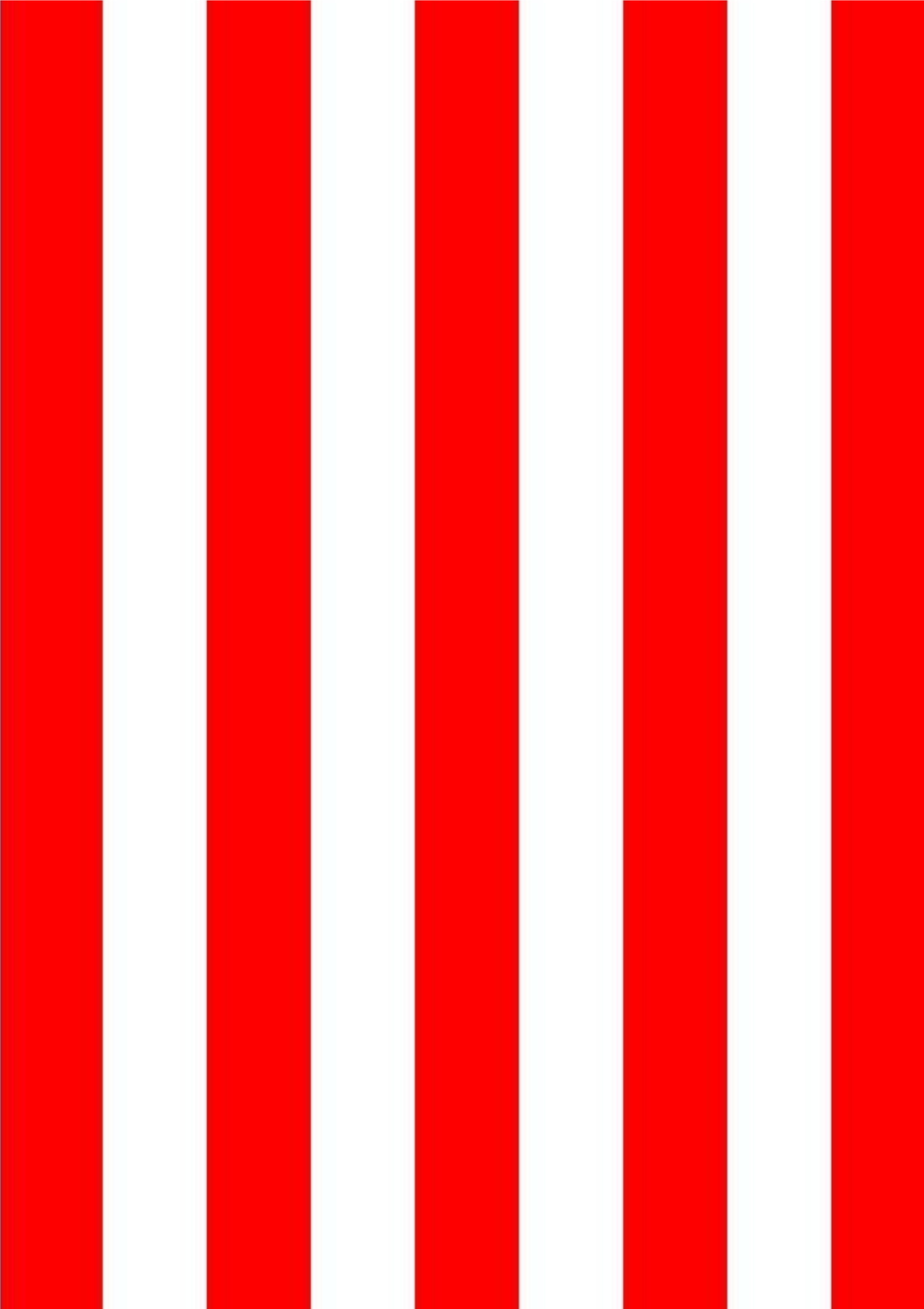 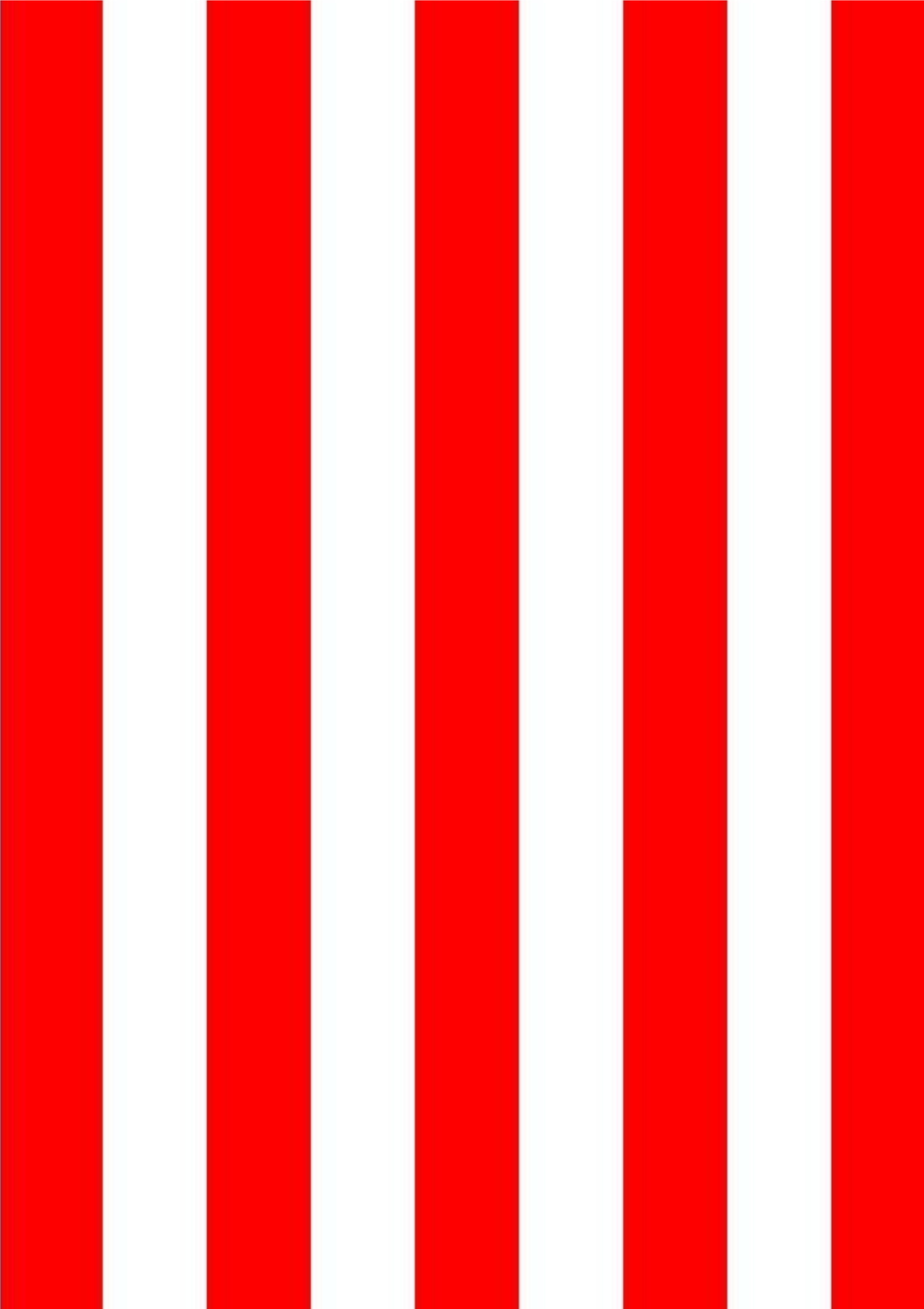 